Busca fotos de los siguientes componentesPlaca baseTarjeta de videoTarjeta de redDisco duroUnidad óptica(cdrom, dvd o blue-ray)Cable IDECable SATAMicroprocesadorRefrigerador del microprocesadorMemoria RAMFuente de alimentaciónCajaPon nombre a los elementos mostrados en las fotos. Ten en cuenta que puede haber varias fotos del mismo componente y que se corresponden con alguno de los citados en la pregunta anteriorEn la placa siguiente queremos conectar:Disco duro.CDRom.Procesador.Memoria RAM.Tarjeta de sonido.Tarjeta  gráfica.Fuente de alimentaciónAsocia cada recuadro amarillo con el dispositivo adecuado: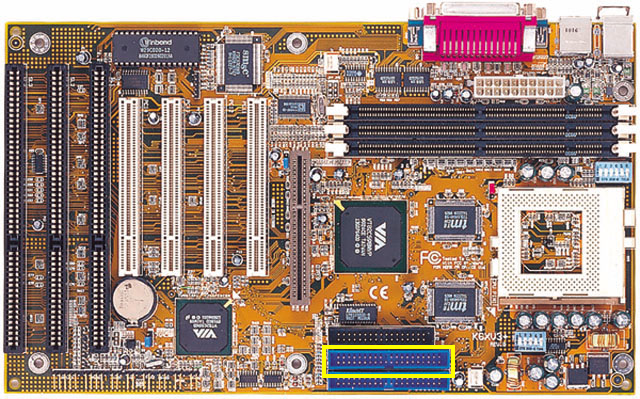 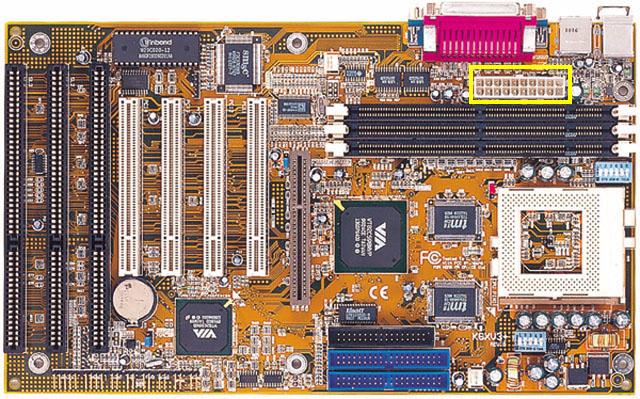 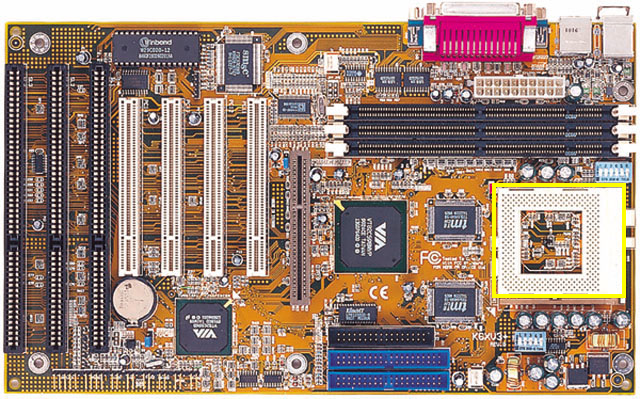 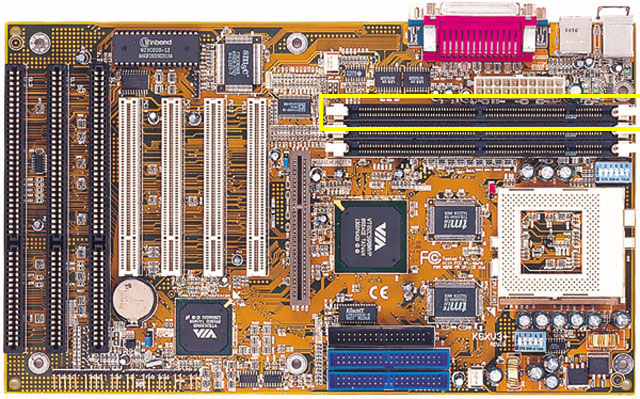 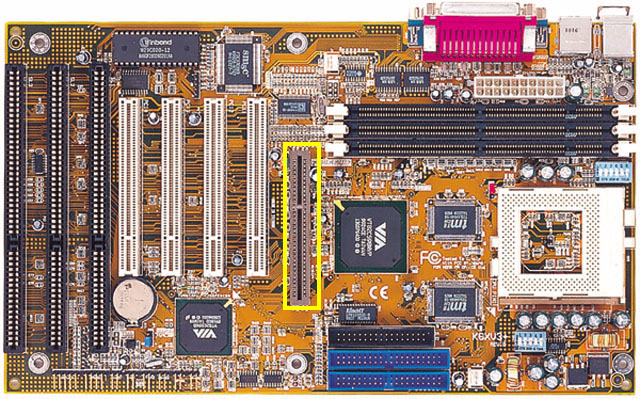 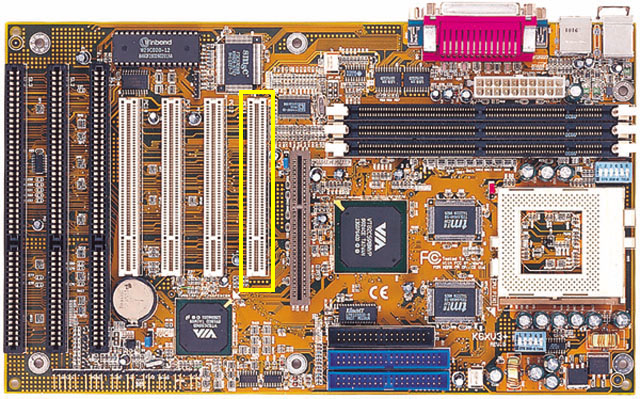 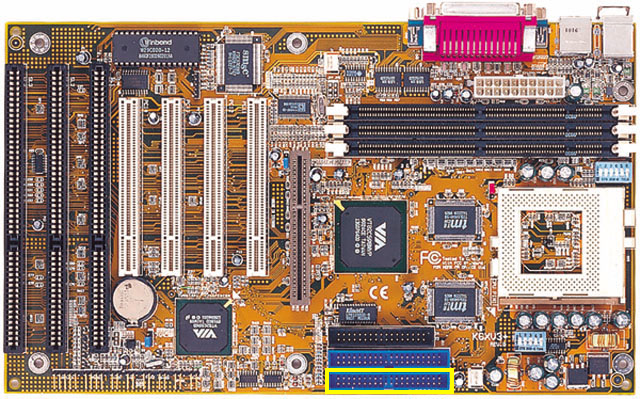 Repite el ejercicio anterior con los componentes:Disco duro SATACDRom IDE.Procesador.Memoria RAM.Tarjeta de sonido.Modem.Tarjeta  gráfica.Fuente de alimentación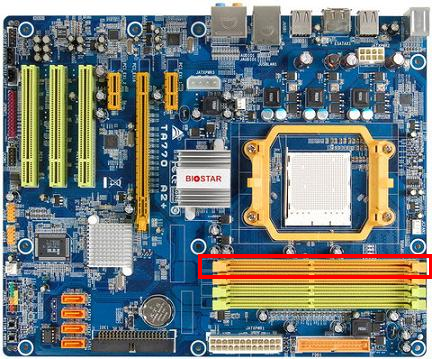 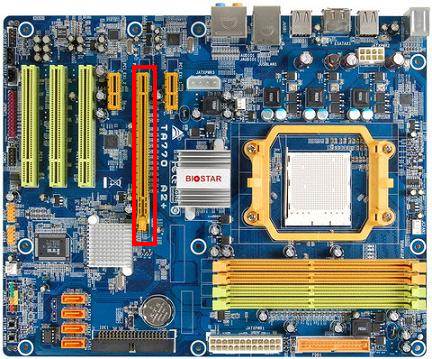 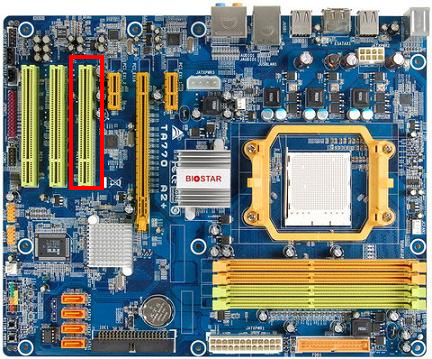 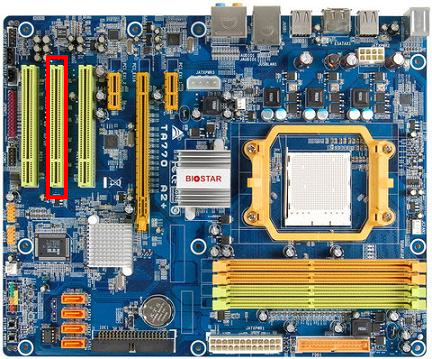 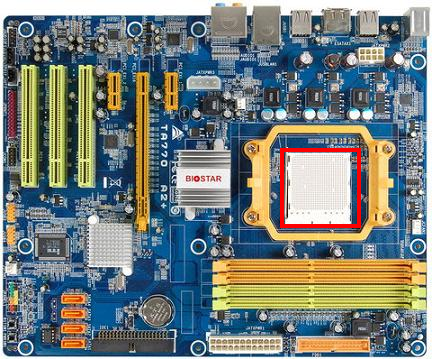 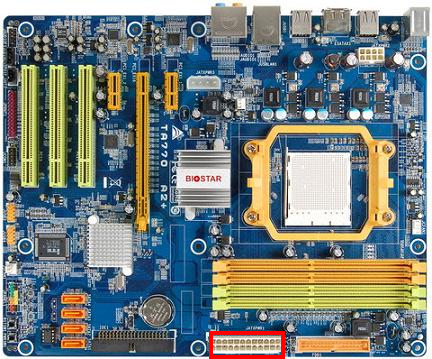 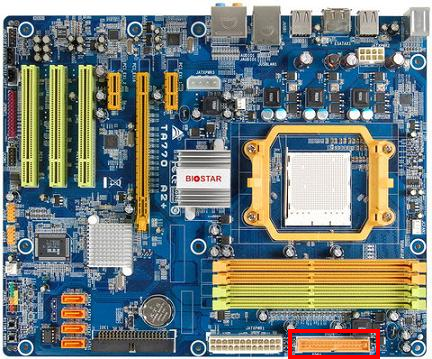 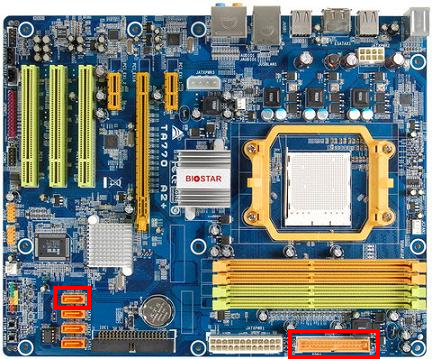 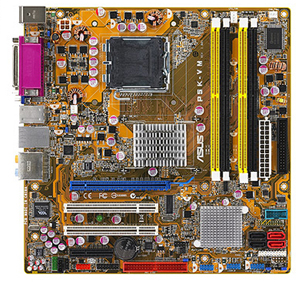 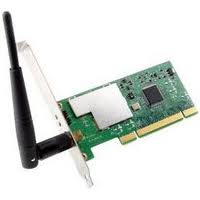 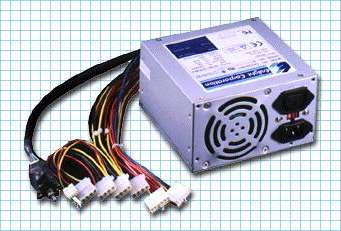 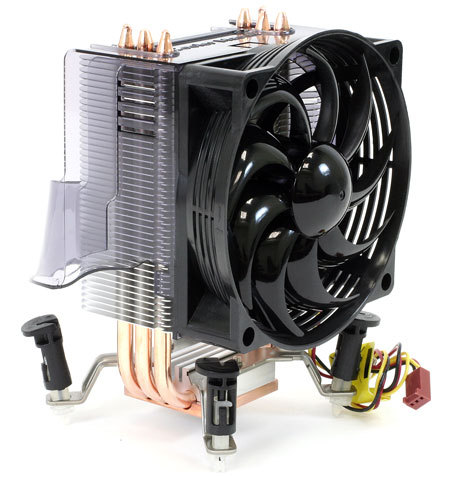 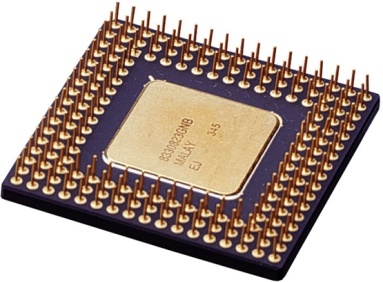 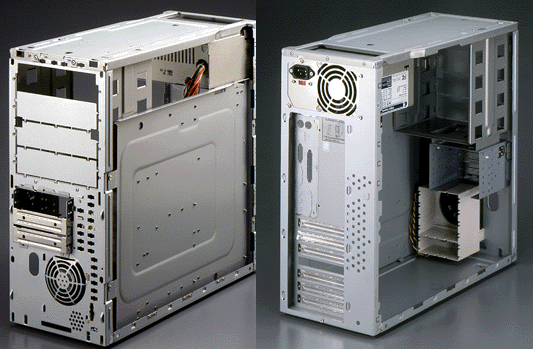 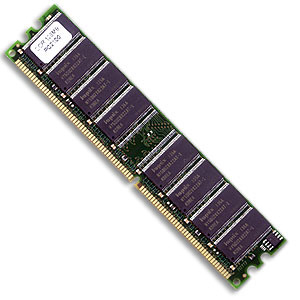 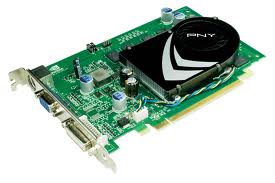 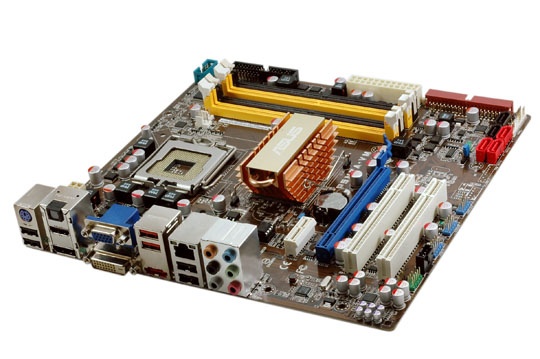 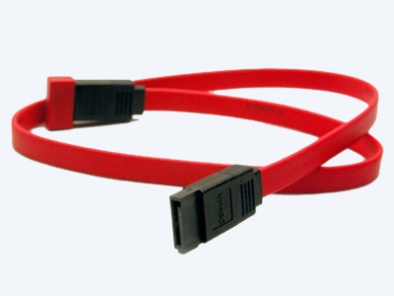 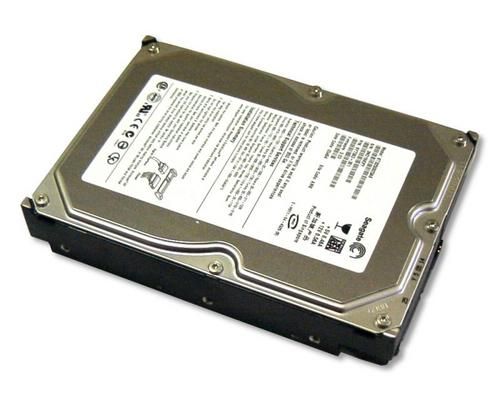 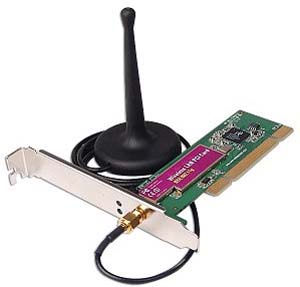 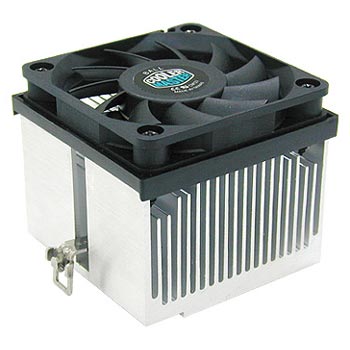 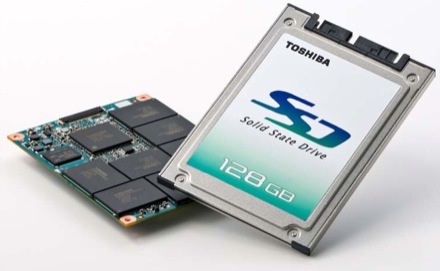 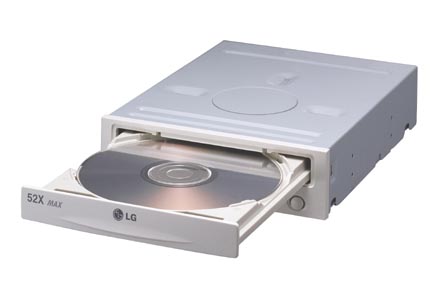 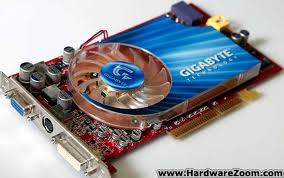 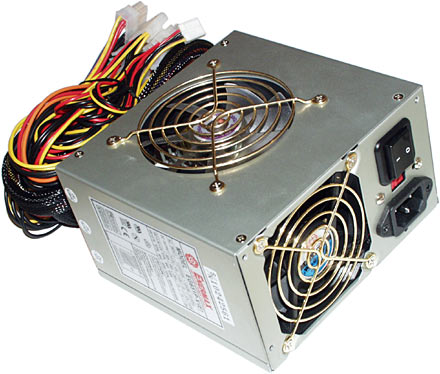 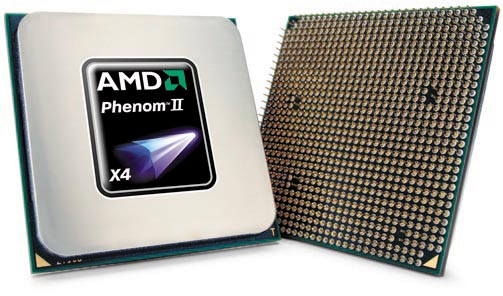 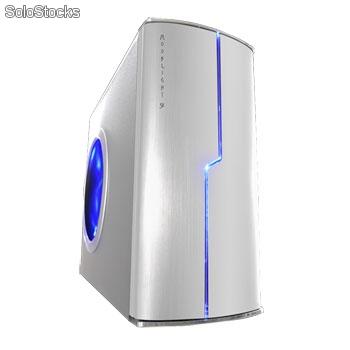 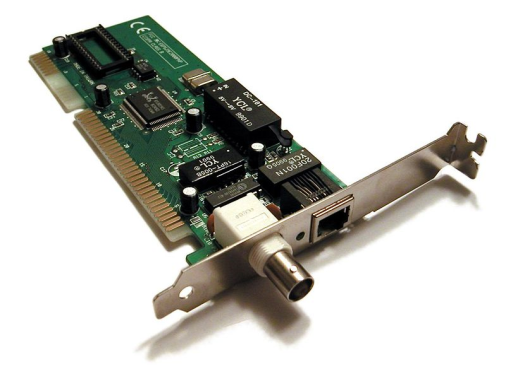 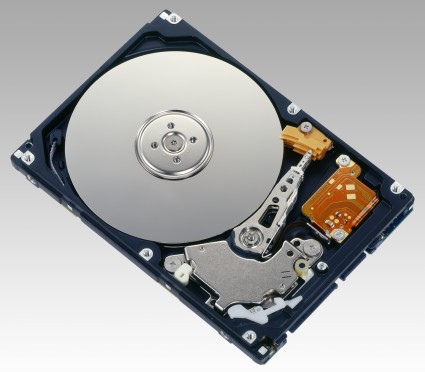 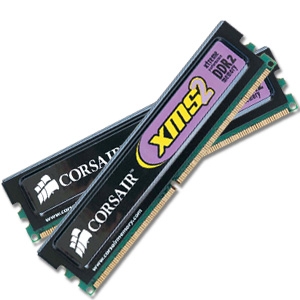 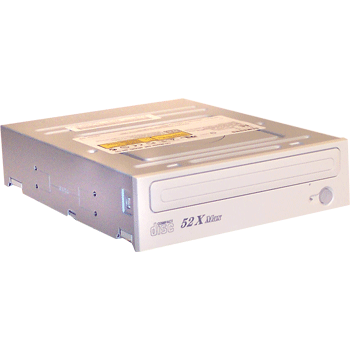 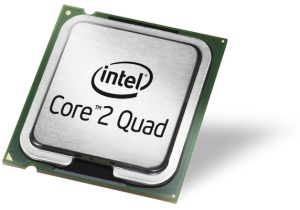 